TEMATYKA KOMPLEKSOWA NA MIESIĄC MARZECDLA DZIECI 2,5 i 3 LETNICH.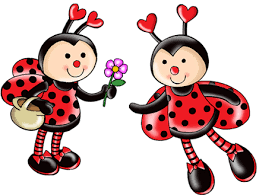 TYDZIEŃ I: OZNAKI WIOSNY-Wdrażanie do właściwego ubierania się podczas wczesnej wiosny.-Zachęcanie do zabaw na świeżym powietrzu jako warunku zdrowia i odporności.-Zwracanie uwagi na zmiany zachodzące                         w środowisku przyrodniczym w związku ze zmianą pory roku.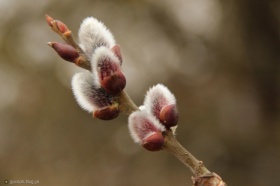 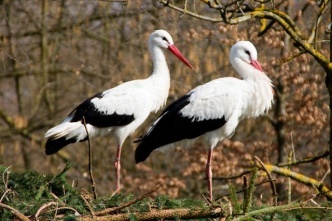 TYDZIEŃ III: ŚWIĘTA WIELKANOCNE-Kształcenie umiejętności uważnego słuchania utworów literackich.-Nauka piosenek i pląsów.-Wdrażanie do udziału w zabawach muzyczno-rytmicznych przy piosenkach znanych dzieciom.-Kształtowania poczucia więzi rodzinnych poprzez obchodzenie świąt religijnych – poznanie zwyczajów wielkanocnych.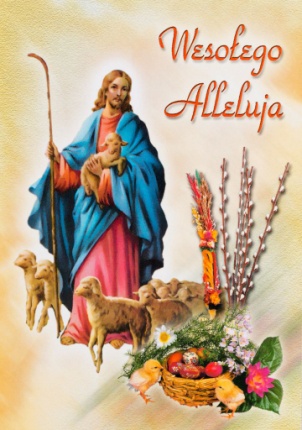 TYDZIEŃ II: WSZYSTKO ROŚNIE-Zapamiętanie cech typowych dla wczesnej wiosny: zmienna pogoda, pierwsze kwiaty, pąki liściowe na drzewach.-Wdrażanie do opieki nad hodowlą w kąciku przyrody, systematycznej obserwacji                                     i wyciągania wniosków na podstawie jej wyników.-Rozwijanie umiejętności przeliczania oraz porządkowania zbiorów.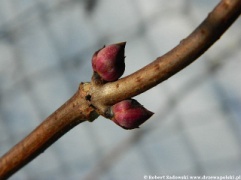 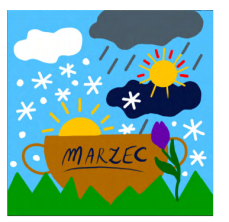 TYDZIEŃ IV:PRACOWITA WIOSNA-Rozwijanie umiejętności przeliczania oraz porządkowania zbiorów.-Rozwijanie umiejętności orientowania się                                 w przestrzeni i w schemacie własnego ciała.-Rozwijanie analizy i syntezy słuchowej.-Rozwijanie percepcji słuchowej na materiale symbolicznym.-Kształtowanie umiejętności odczytywania instrukcji obrazkowej – kolejność czynności.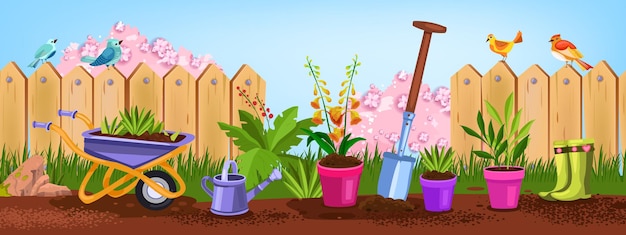 